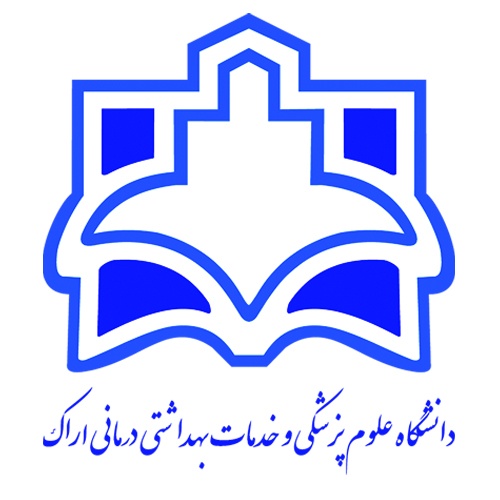 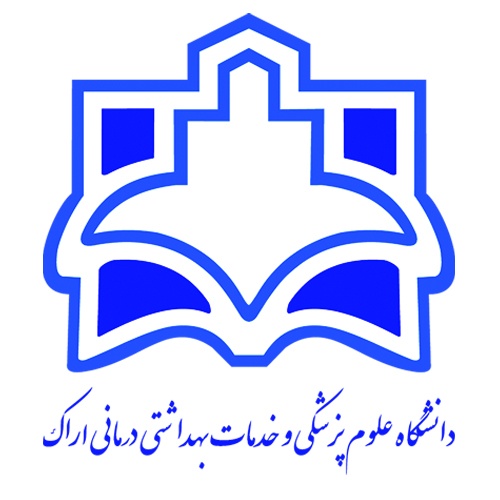 هدف کلی دوره:منابع درس:هدف کلی در واقع نشان‌دهنده هدف اصلی آن جلسه تدریس خواهد بود که اصولاً یک هدف کلی نگارش شده و سپس به چند هدف ویژه رفتاری تقسیم می‌شود.اهداف ویژه رفتاری دارای فعل رفتاری، معیار، محتوا و شرایط بوده و در حیطه‌های شناختی، عاطفی و روان حرکتی طراحی می‌شود. این اهداف در تعیین متد و وسایل آموزشی موثر می‌باشند.ارزشیابی بر اساس اهداف میتوانند به صورت آزمون ورودی (آگاهی از سطح آمادگی دانشجویان) ، مرحلهای یا تکوینی (در فرایند تدریس با هدف شناسایی قوت و ضعف دانشجویان) و آزمون پایانی یا تراکمی (پایان یک دوره یا مقطع آموزشی با هدف قضاوت در مورد تسلط دانشجویان) برگزار گردد.عنوان واحد درسی به طور كامل: اصول ضدعفونی و استریلیزاسیون   11نام دانشکده: پیراپزشکی6نام و نام خانوادگي مدرس / مدرسان:  حامد پرنیخ1تعداد واحد: 112رشته تحصیلی فراگیران: تکنولوژی جراحی7آخرین مدرک تحصیلی: ارشد تکنولوژی جراحی2تعداد جلسه: 813مقطع: کارشناسی8رشته تحصیلی: اتاق عمل3عنوان درس پیش نیاز:ندارد	14نیمسال تحصیلی: اول9مرتبه علمی: مربی4تاریخ ارائه: هشت هفته اول15تعداد فراگیران: -10گروه آموزشی: اتاق عمل5شماره جلسهاهداف جزئیاهداف ويژه رفتاريارزیابی آغازین روش تدریس وسایل آموزشیشيوه ارزشيابيشيوه ارزشيابيشماره جلسهاهداف جزئیاهداف ويژه رفتاريارزیابی آغازین روش تدریس وسایل آموزشیتکوینی و پایانیدرصد1آشنایی با اصطلاحات آشنایی با اعضای تیم جراحیطبقه بندی اسپالدینگ1- استریلیزاسیون و ضد عفونی را توضیح دهد.2- وسایل بر اساس اسپالدینگ دسته بندی کند.3- وظایف اسکراب و سیرکولر را بداندپیش مطالعه به همراه پرسش و پاسخسخنرانی، بحث گروهی، ویدئوپاورپوینت، ویدیو پروژکتور، وایت برد،ماژیک،ویدئوپایانی902آشنایی با انواع میکروارگانیسم هاآشنایی با  ریسک فاکتور های عفونت موضع جراحی1- انواع میکرو ارگانیسم ها ( ویروس ، باکتری، قارچ و ...) را نام ببرد.2-  بیماری CJD و عامل آن را توضیح دهد.3- عفونت موضع جراحی را شرح داده و ریسک فاکتور های آن را نام ببرد.پیش مطالعه به همراه پرسش و پاسخسخنرانی، بحث گروهی، ویدئوپاورپوینت، ویدیو پروژکتور، وایت برد،ماژیک،ویدئوپایانی903آشنایی با دپارتمان آماده سازی و استریلیزاسیون مرکزیاسامی مختلف بخش استریلیزاسیون را نام ببرد.خصوصیات فیزیکی CSR را توضیح دهد.امکانات و تجهیزات مورد نیاز بخش استریلیزاسیون مرکزی را نام ببرد.جریان کار بخش استریلیزاسیون مرکزی را شرح دهد.پیش مطالعه به همراه پرسش و پاسخسخنرانی، بحث گروهی، ویدئوپاورپوینت، ویدیو پروژکتور، وایت برد،ماژیک،ویدئوپایانی904آشنایی با پکینگ در CSR1- دلایل بسته بندی وسایل را توضیح دهد.2- انواع پوشش های مورد استفاده در بسته بندی را شرح دهد.3- انواع اندیکاتور های شیمیایی و بیولوژیکی را نام ببرد و توضیح دهد.پیش مطالعه به همراه پرسش و پاسخسخنرانی، بحث گروهی، ویدئوپاورپوینت، ویدیو پروژکتور، وایت برد،ماژیک،ویدئوپایانی905آشنایی با انواع روش های استریلیزاسیونانواع روش های استریلیزاسیون را نام ببرد.انواه اتوکلا.و هارا توضیح دهد.استرلیزاسیون با اشعه را شرح دهد.دستورالعمل کار با دستگاه های اتوکلاو در CSR را توضیح دهد.پیش مطالعه به همراه پرسش و پاسخسخنرانی، بحث گروهی، ویدئوپاورپوینت، ویدیو پروژکتور، وایت برد،ماژیک،ویدئوپایانی906آشنایی با اصول ضدعفونی ,انواع محلول های ضدعفونی کنندهاصطلاحات مربوط به ضدعفونی را تعریف کند.ویژگی های ماده ضدعفونی کننده ایده آل را بیان کند. انواع محلول های ضدعفونی کننده را نام برده و شرح دهد.فرآیند ریپروسسینگ را شرح دهد.پیش مطالعه به همراه پرسش و پاسخسخنرانی، بحث گروهی، ویدئوپاورپوینت، ویدیو پروژکتور، وایت برد،ماژیک،ویدئوپایانی907آشنایی با اصول و تکنیک آسپتیک و رعایت استریلیتی1- تفاوت بین تکنیک های استریل و اسپتیک را توضیح دهد؟2- اصول آسپتیک را شرح دهد.پیش مطالعه به همراه پرسش و پاسخسخنرانی، بحث گروهی، ویدئوپاورپوینت، ویدیو پروژکتور، وایت برد،ماژیک،ویدئوپایانی908آشنایی با اصول آسپتیک و رعایت استریلیتیتمایز دادن وسایل استریل و غیر استریل از یکدیگر- نحوه باز کردن وسایل در فیلد استریل را شرح دهد.نواحی که استریل می باشد را بتوانند شناسایی کنند.پیش مطالعه به همراه پرسش و پاسخسخنرانی، بحث گروهی، ویدئوپاورپوینت، ویدیو پروژکتور، وایت برد،ماژیک،ویدئوپایانی90ردیفعنوان1Alexander's Care of the Patient in Surgery 16th Edition, Kindle Edition  2Berry & Kohn's Operating Room Technique